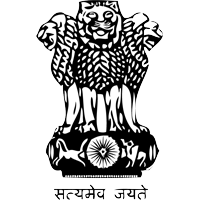 PUBLIC WORKS DEPARTMENT GOVT. OF OFFICE OF THE EXECUTIVE ENGINEERCIVIL BUILDING MAINTENANCE DIVISION M-422P.T.S. MALVIYA NAGAR, NEW DELHI-110017 PH: 26564310, FAX: 26858913Email : eepwddelhim422@gmail.com File No:- DB(23)/CBMD/M-422 (NCT)/E-I/                                 Dated:- 5.4.14To,        Shri  N R Meena        Assistant Engineer        PWD, Sub Division M-4222,        CBMD M- 422         P.T.S. Malviya Nagar        New Delhi.Sub:-	Inspection of 100 bedded Hospital at (Pt. MMM Hospital) Malviya Nagar Ne wDelhi (dt. 12.3.2014).The above hospital visited along with M.S. and following point noticed.1.	Completion certificate awaited from MCD2      The necessary performa from for getting the water connection from DJB may be obtained immediately as informed by the M.S.  There is no DJB water supply.3	Missing mixture like taps wash basin etc may be provided immediately.4.	Leakage visible at entrance and in the shaft from toilets may be attended immediately.5.	Wall of stair case and corners become dirty due to pan masala etc may be repainted immediately.6	The entrance path near dustbin are so uneven estimate may be prepare and RMC may be provided in the path of heavy vehicle		The above point may be attended immediately.                                                                                                      (Er. Pratap Singh)                                                                                                      Executive Engineer  CBMD M-422 (NCT)                                                                                                    P.T.S. Malviya Nagar                                                                                                                    New Delhi.Copy to:-1	Superintending Engineer, M-42 PWD NCT, Sukhdev Vihar New Delhi for information.2.        PS fileExecutive Engineer